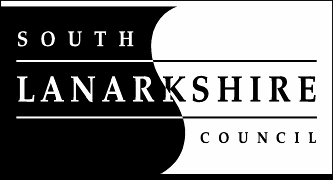 Finance and Corporate ResourcesCommunity Council Election – Nomination PaperYou can complete this Community Council election nomination paper in Adobe Acrobat and print it out, or print it and complete it by hand, using block capital letters.  Return the form to Finance and Corporate Resources, Administration and Legal Services, Floor 2, Almada Street, Hamilton, ML3 0AA or email to communitycouncils@southlanarkshire.gov.ukIf you need this information in another language or format, please contact us to discuss how we can best meet your needs. Phone 0303 123 1015 or email equalities@southlanarkshire.gov.ukName of Community CouncilNomineeI, the undersigned, hereby consent to being nominated as a Candidate at the said Community Council Election.  I am registered as a local government elector for the Community Council area named above in the register of electors or the supplementary list in respect of the undernoted address.  I agree to abide by the Code of Conduct for Community Councillors and confirm that I have read and understood the Council’s privacy notice.TitleFirst name or namesPrevious or maiden name (or any other name you used to be known by)Last nameHome address in fullPostcode 					Contact number     Email addressNominee Electoral Number (SLC use only)Date					Nominee’s SignatureProposer: I hereby nominate the above mentioned Nominee and I confirm that I have read and understood the Council’s privacy notice. Name in fullHome address in full including postcodeProposer SignatureDate					Proposer Electoral Number (SLC use only)Seconder: I hereby nominate the above mentioned Nominee and I confirm that I have read and understood the Council’s privacy notice. Name in fullHome address in full including postcodeSeconder SignatureDate					Seconder Electoral Number (SLC use only)Privacy NoticeUsing Your Personal InformationWe, South Lanarkshire Council, will use the personal information that we are gathering on this form in connection with your nomination to the Community Council.  A copy of your application form will be retained by Administration and Legal Services during the processing of the application and thereafter for four years at which point it will be confidentially destroyed.  Your personal details will not be shared with any other Service of the Council or with any outside organisation. The Council will not use your personal information for any form of person profiling.Your rightsYou have the right to ask us toconfirm that we are using personal information about you, detail what that information, to whom we have disclosed your information and a copy of the information that we have about you (The right of access)correct any incorrect or misleading personal information that we have about you (The right to rectification) stop using any or all of your personal information (The right to object) stop using your personal information until we can look into correcting your personal information or our justification for using your personal information or to stop us deleting your personal data where you need it in connection with any legal claims (the Right of Restriction) For more information on your rights and how to exercise them or for information about how we manage your personal information please go to:https://www.southlanarkshire.gov.uk/info/200176/sharing_information_with_you/1730/general_privacy_noticeor you can ask for a paper copy from the Data Protection Officer (details are below).If you have any queries or are unhappy about the way that we use your personal information or have responded to you in relation to any of your rights, you can contact  The Council’s Data Protection Officer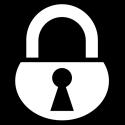 Administrative and Legal Services, Council Offices, Almada Street, Hamilton ML3 0AA Phone: 0303 123 1015 Email: dp@southlanarkshire.gov.uk The Information Commissioner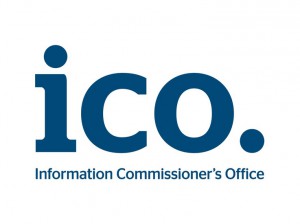 You also have the right to complain to the Information Commissioner about the way we have handled your rights, to enquire about any exercise of those rights or to complain about the way that the Council has dealt with your rights (or any other aspect of data protection law)Information Commissioner's Office
Wycliffe House
Water Lane
Wilmslow
Cheshire
SK9 5AFPhone: 0303 123 1113 (local rate) or 01625 545 745 if you prefer to use a national rate number.https://ico.org.uk/concerns/handling/For Official Use onlyFor Official Use onlyFor Official Use onlyFor Official Use onlyFor Official Use onlyDate and time receivedElectoral Register checkedValid nominationValid nominationAuthorised signatureYesNo